 «Сохраним здоровье бронхов»(памятка для населения)Бронхиальная астма является глобальной проблемой современного здравоохранения, что обусловлено ее высокой распространенностью и значительным социально-экономическим ущербом, который наносит это заболевание. Бронхиальная астма (БА) - хроническая болезнь, с которой больные должны справляться в течение жизни и влияние которой может быть уменьшено или контролируемо в большинстве случаев. Болезнь является серьезной проблемой не только из-за стоимости лечения, но также из-за потери работоспособности.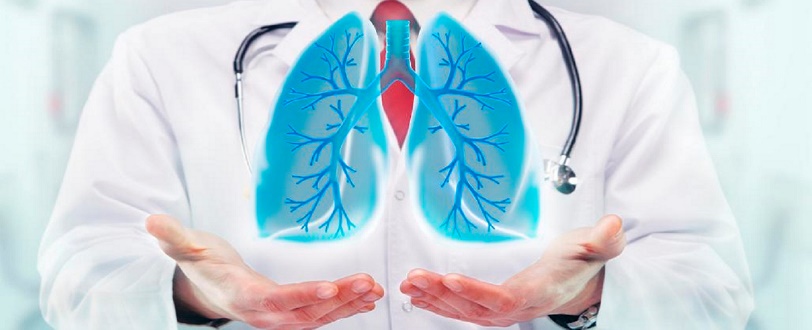 Какие факторы влияют на риск развития бронхиальной астмы?Факторы, способствующие развитию болезни, делятся на 2 группы. 1я группа - внутренние факторы:- наследственная предрасположенность к аллергии2я группа - включает внешние факторы - аллергены (клещи домашней пыли, шерсть домашних животных, аллергены тараканов, грибы, в том числе плесневые  и  дрожжевые,  пыльца  растений),  инфекции (главным образом, вирусные), курение табака, загрязнение воздуха внутри и снаружи помещений, питание, профессиональные аллергены.Мероприятия по профилактике бронхиальной астмы направлены на предупреждение попадания аллергенов в организм и развития аллергии, которая может спровоцировать бронхиальную астму. Как не допустить развития бронхиальной астмы у здоровых людей?У здоровых людей основное направление профилактики астмы заключается в предупреждении развитии аллергии и хронических болезней дыхательных путей.  Такие меры профилактики астмы несколько различаются у детей и взрослых.  Профилактика астмы у взрослых состоит из:•   уменьшения контакта с аллергизирующими факторами (бытовыми, пищевыми и т. д.),•  исключения длительного контакта с раздражающими веществами  (табачный  дым, профессиональные вредности),•  своевременного лечения хронических заболеваний дыхательных  путей  (такие  как хронический бронхит).Как не допустить развитие бронхиальной астмы у людей, имеющих аллергические заболевания?Людям, имеющим аллергические заболевание, но еще не имеющим бронхиальную астму следует обратить внимание:• есть ли родственники, которые уже болеют бронхиальной астмой - это может обуславливать наследственную предрасположенность к заболеванию;• наличие у различных аллергических болезней (пищевая аллергия, атопический дерматит, аллергический ринит, экзема и пр.);•  аллергическая настроенность, доказанная при помощи иммунологических методов исследования.В целях профилактики бронхиальной астмы у этой группы лиц  проводится профилактическое лечение противоаллергическими препаратами.Как предупредить обострения и не допустить осложнения у людей, болеющих бронхиальной астмой?Основной метод профилактики астмы на этом этапе заключается в  исключении контакта пациента с аллергеном, вызывающим приступ астмы. Для этого необходимо знать, какой именно аллерген вызывает приступ астмы у больного (домашняя пыль, тараканы, микроклещи, шерсть домашних животных, плесневые грибки, некоторые виды пищи, пыльца растений) и др.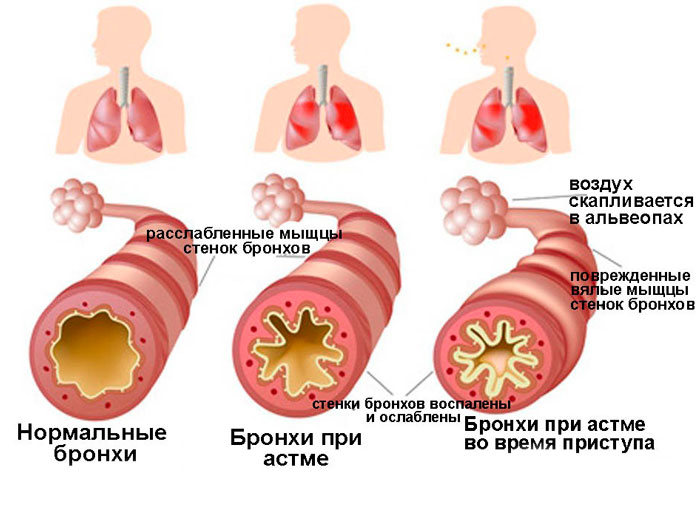 Для предотвращения контакта организма больного с этими аллергенами  необходимо соблюдать определенные санитарно-гигиенические правила:•  В жилом помещении необходимо проводить регулярную влажную  уборку  (1  -2  раза  в неделю), сам больной на время уборки должен покинуть помещение;• Из помещения, в котором проживает больной астмой, должны быть удалены все ковры и мягкая мебель, а также другие предметы, в которых может накапливаться пыль. Также из комнаты больного следует унести комнатные растения;•  Постельное белье больного нужно стирать каждую неделю в горячей  воде  (при температуре не ниже 60 градусов)  с хозяйственным мылом;•  Для подушек и матрацев больного нужно использовать специальные пыленепроницаемые чехлы;• В комнату больного нельзя допускать домашних животных;• Регулярно проводить меры по борьбе с тараканами и другими насекомыми;•  Из пищевого рациона больного следует исключить все продукты,  вызывающие аллергию;•  При появлении повышенной концентрации аллергенов на улице закрывать окна и двери, использовать кондиционеры;• Не курить и избегать пребывания в прокуренных помещениях;• Стараться исключить в питании продукты, содержащие консерванты и красители;•  Некоторые лекарственные препараты способны спровоцировать  обострение бронхиальной  астмы,  поэтому  проконсультироваться  с  врачом  перед  приемом  нового лекарственного препарата;• Проводить ежегодную вакцинацию против гриппа.Больные должны регулярно посещать врача (несколько раз в месяц при  подборе терапии  и  режима  и  один  раз  в  2  –  6  месяцев  после  достижения  контроля  астмы).Спланированные и выполненные меры по профилактике бронхиальной  астмы  являются эффективным  средством  предотвращения  возникновения  и  лечения  этой  болезни.Строго придерживайтесь рекомендаций лечащего врача по  поддержанию  контроля  над бронхиальной астмой!Кроме всего очень важно осознанное, активное отношение больного к своей болезни. Грамотные и своевременные рекомендации по лечению не  изменят течения заболевания, если  пациент  играет  пассивную  роль.   Существуют, так  называемые Астма-школы, которые   научат  медицински  грамотно  и  активно  участвовать  в  собственном  лечении. Цель обучения - обеспечение больного астмой необходимой  информацией,  отработка навыков самоконтроля и способности регулировать свое лечение в соответствии с планом, разработанным врачом.Правильно спланированные и выполненные меры по профилактике  бронхиальной астмы  являются  эффективным  средством  предотвращения  и  лечения  этой  болезни. Современная медицинская практика показывают, что правильное  проведение  мер профилактики астмы зачастую достаточно для излечения болезни либо для значительного уменьшения потребности больного в противоастматических лекарствах.Астму нельзя излечить - но ее можно контролировать и жить полноценной жизнью!